Checkliste Reinigung


BadWC reinigen und desinfizieren, WC-Brille (auch von unten)Toilettenbürste und -halter reinigenDusch- und Waschbecken reinigenChromteile polieren / Duschwände reinigen / Spiegel putzenBoden und Fliesenwände wischenKosmetikeimer entleeren, ggf. reinigen, neue Tüte einbringenFensterbänke feucht wischenwechseln / erneuern / auffüllenDuschmatte, GästehandtuchWC - PapierHandseife„Desinfektionsstreifen“ (Papierstreifen) auf dem WC-Deckel anbringenKüche Spülbecken und Ablagefläche reinigen + Chromteile polierenKaffeemaschine, Heißwasserkocher reinigen und ggf von innen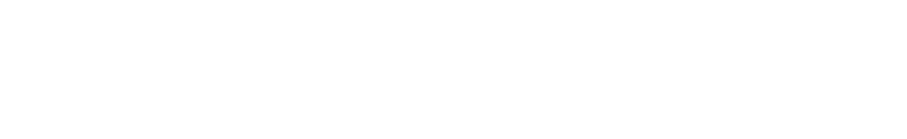 Arbeitsplatte reinigenKühlschrank entleeren und reinigen; Temperaturregler auf 1 stellen - Gefrierfach kontrollieren, ggf. abtauenMülleimer und Deckel reinigen und Tüten einbringen Boden wischenBesteckschublade und Schränke auf grobe Verschmutzungen kontrollieren, ggf reinigenHerd mit Backofen reinigen, Kochstellen putzenTisch und Stühle reinigenFensterbänke, Bilderrahmen und Steckdosen wischenwechseln / erneuern / auffüllenGeschirrspülmittelKüchenpapierrolleGewürze (Pfeffer und Salz)Geschirrtuch und PutzschwammWichtig: von Gästen gespültes Geschirr, Besteck, Töpfe und Pfannen kontrollierenWohnzimmerMöbel (Kommoden, Schränke, Regale, Sessel, Sofa, Tisch, Stühle) reinigenStehlampe, Hängelampe, Deckenventilator reinigen Fensterbänke, Bilderrahmen und Steckdosen wischenBoden wischen (Sofa beiseite schieben und dahinter / darunter wischen)Dekorationen abstauben, ordentlich hinstellenRollos / Gardinen ordentlich hängenSchlafzimmerBettanlage reinigen (Staub wischen)Kopfkissen aufschütteln und aufrecht mit Falte hinstellenBettdecken dritteln und mit geschlossener Seite nach vorn ordentlich hinlegenBoden wischen (auch unter dem Bett)Fensterbänke, Bilderrahmen und Steckdosen wischenLampe reinigenRollos / Gardinen ordentlich hängen, Fenster auf „Kipp“wechseln / erneuernBettwäscheMatratzenschoner und KopfkissenschonerAllgemeinauf den Tisch folgende Gegenstände legen: Willkommensmappe, Werbeflyer, Willkommensgeschenke Gartenmöbel ordentlich hinstellen, Aschenbecher entleeren und reinigenGlühbirnen prüfen und bei Bedarf wechselnSchränke auf persönliche Gegenstände, die der Gast vergessen hat, kontrollierenwenn alles gereinigt ist -> Blick zurück:sieht das Ferienhaus allgemein einladend, sauber und gemütlich aus - würden Sie sich als Gast bei Ihrer Ankunft über solch ein Haus freuen?Stühle, Tische stehen gerade? Vorhänge ordentlich?Betten sind ordentlich gemacht und sehen einladend aus?Spinnweben in Ecken und Decke entfernt?Betten beziehen, wenn bestellt, Handtücher auf jedes Bett legenFalls Sie beschädigte (bitte fotografieren) oder fehlende Gegenstände bemerken, informieren Sie mich bitte umgehend. Ist das Ferienhaus überaus stark verschmutzt, bitte ich um Fotos.Vielen Dank für Ihre Mitarbeit 